ПРАВИТЕЛЬСТВО ЯМАЛО-НЕНЕЦКОГО АВТОНОМНОГО ОКРУГАПОСТАНОВЛЕНИЕот 8 мая 2024 г. N 227-ПОБ УТВЕРЖДЕНИИ ПОРЯДКА ОТБОРА СОЦИАЛЬНО ОРИЕНТИРОВАННЫХНЕКОММЕРЧЕСКИХ ОРГАНИЗАЦИЙ ЯМАЛО-НЕНЕЦКОГО АВТОНОМНОГООКРУГА ДЛЯ ОКАЗАНИЯ ИНФОРМАЦИОННОЙ ПОДДЕРЖКИ В ФОРМЕСОДЕЙСТВИЯ В СОЗДАНИИ ОФИЦИАЛЬНЫХ САЙТОВВ ИНФОРМАЦИОННО-ТЕЛЕКОММУНИКАЦИОННОЙ СЕТИ "ИНТЕРНЕТ" И (ИЛИ)ОБЕСПЕЧЕНИИ ИХ ФУНКЦИОНИРОВАНИЯ ПУТЕМ ИСПОЛЬЗОВАНИЯФЕДЕРАЛЬНОЙ ГОСУДАРСТВЕННОЙ ИНФОРМАЦИОННОЙ СИСТЕМЫ "ЕДИНЫЙПОРТАЛ ГОСУДАРСТВЕННЫХ И МУНИЦИПАЛЬНЫХ УСЛУГ (ФУНКЦИЙ)"В соответствии с постановлением Правительства Российской Федерации от 29 ноября 2023 года N 2022 "Об утверждении Правил осуществления информационной поддержки социально ориентированным некоммерческим организациям в форме содействия в создании официальных сайтов в информационно-телекоммуникационной сети "Интернет" и (или) обеспечении их функционирования путем использования федеральной государственной информационной системы "Единый портал государственных и муниципальных услуг (функций)" Правительство Ямало-Ненецкого автономного округа постановляет:Утвердить прилагаемый Порядок отбора социально ориентированных некоммерческих организаций Ямало-Ненецкого автономного округа для оказания информационной поддержки в форме содействия в создании официальных сайтов в информационно-телекоммуникационной сети "Интернет" и (или) обеспечении их функционирования путем использования федеральной государственной информационной системы "Единый портал государственных и муниципальных услуг (функций)".ГубернаторЯмало-Ненецкого автономного округаД.А.АРТЮХОВУтвержденпостановлением ПравительстваЯмало-Ненецкого автономного округаот 8 мая 2024 года N 227-ППОРЯДОКОТБОРА СОЦИАЛЬНО ОРИЕНТИРОВАННЫХ НЕКОММЕРЧЕСКИХ ОРГАНИЗАЦИЙЯМАЛО-НЕНЕЦКОГО АВТОНОМНОГО ОКРУГА ДЛЯ ОКАЗАНИЯИНФОРМАЦИОННОЙ ПОДДЕРЖКИ В ФОРМЕ СОДЕЙСТВИЯ В СОЗДАНИИОФИЦИАЛЬНЫХ САЙТОВ В ИНФОРМАЦИОННО-ТЕЛЕКОММУНИКАЦИОННОЙ СЕТИ"ИНТЕРНЕТ" И (ИЛИ) ОБЕСПЕЧЕНИИ ИХ ФУНКЦИОНИРОВАНИЯ ПУТЕМИСПОЛЬЗОВАНИЯ ФЕДЕРАЛЬНОЙ ГОСУДАРСТВЕННОЙ ИНФОРМАЦИОННОЙСИСТЕМЫ "ЕДИНЫЙ ПОРТАЛ ГОСУДАРСТВЕННЫХ И МУНИЦИПАЛЬНЫХ УСЛУГ(ФУНКЦИЙ)"I. Общие положения1.1. Порядок отбора социально ориентированных некоммерческих организаций Ямало-Ненецкого автономного округа для оказания информационной поддержки в форме содействия в создании официальных сайтов в информационно-телекоммуникационной сети "Интернет" и (или) обеспечении их функционирования путем использования федеральной государственной информационной системы "Единый портал государственных и муниципальных услуг (функций)" определяет цели, условия и порядок проведения отбора социально ориентированных некоммерческих организаций Ямало-Ненецкого автономного округа для оказания информационной поддержки в форме содействия в создании официальных сайтов в информационно-телекоммуникационной сети "Интернет" и (или) обеспечении их функционирования путем использования федеральной государственной информационной системы "Единый портал государственных и муниципальных услуг (функций)" (далее - Порядок, информационная поддержка, отбор, участник отбора, автономный округ).1.2. Отбор проводится в целях реализации постановления Правительства Российской Федерации от 29 ноября 2023 года N 2022 "Об утверждении Правил осуществления информационной поддержки социально ориентированным некоммерческим организациям в форме содействия в создании официальных сайтов в информационно-телекоммуникационной сети "Интернет" и (или) обеспечении их функционирования путем использования федеральной государственной информационной системы "Единый портал государственных и муниципальных услуг (функций)" (далее - Правила).1.3. Уполномоченным исполнительным органом автономного округа по реализации Порядка является департамент внутренней политики автономного округа (далее - уполномоченный орган).1.4. Участниками отбора являются некоммерческие организации, включенные в реестр социально ориентированных некоммерческих организаций в соответствии с постановлением Правительства Российской Федерации от 30 июля 2021 года N 1290 "О реестре социально ориентированных некоммерческих организаций" и соответствующие требованиям, определенным пунктом 5 Правил.1.5. Отбор проводится в рамках предельного количества социально ориентированных некоммерческих организаций, имеющих право на получение информационной поддержки, установленного для автономного округа, согласно приложению к Правилам, на основании заявок на участие в отборе (далее - заявка) по форме согласно приложению, направленных участниками отбора для участия в отборе, исходя из соответствия участника отбора требованиям, указанным в пункте 1.4 Порядка, и очередности поступления заявок.1.6. В перечень включаются социально ориентированные некоммерческие организации, соответствующие требованиям, установленным Порядком, в соответствии с очередностью, определяемой датой и временем поступления заявок в уполномоченный орган, до исчерпания предельного количества социально ориентированных некоммерческих организаций, имеющих право на получение информационной поддержки, установленного для автономного округа согласно приложению к Правилам (далее - лимит получателей информационной поддержки).II. Порядок проведения отбора2.1. В целях проведения отбора уполномоченный орган не позднее чем за один календарный день до начала срока приема заявок размещает на официальном сайте уполномоченного органа в информационно-телекоммуникационной сети "Интернет" (dvp.yanao.ru) (далее - официальный сайт) объявление о проведении отбора с указанием:а) сроков проведения отбора;б) даты начала подачи заявок;в) даты окончания приема заявок, которая не может быть ранее 10-го календарного дня, следующего за днем размещения объявления о проведении отбора;г) наименования, места нахождения, почтового адреса, адреса электронной почты уполномоченного органа, номера телефона для получения консультаций по вопросам подготовки заявок;д) требований к участникам отбора в соответствии с пунктом 1.4 Порядка и перечня документов, представляемых участниками отбора для подтверждения их соответствия указанным требованиям;е) порядка подачи заявок и требований, предъявляемых к форме и содержанию заявок, подаваемых участниками отбора в соответствии с пунктами 2.2, 2.3 Порядка;ж) порядка отзыва заявок, порядка возврата заявок;з) порядка рассмотрения и оценки заявок участников отбора в соответствии с пунктом 2.6 Порядка;и) даты размещения результатов отбора на официальном сайте, которая не может быть позднее 14-го календарного дня, следующего за днем определения социально ориентированных некоммерческих организаций автономного округа, имеющих право на получение информационной поддержки.2.2. Для участия в отборе участник отбора в срок, установленный в объявлении, представляет в уполномоченный орган заявку с приложением следующих документов:а) копия учредительного документа (устава), подписанная руководителем участника отбора или представителем участника отбора и заверенная печатью (при наличии);б) документы (информацию) о деятельности участника отбора (по направлениям деятельности, указанным в подпункте "а" пункта 5 Правил) (информацию об основных мероприятиях участника отбора не позднее чем за год, предшествующий году проведения отбора, материалы, содержащие и (или) подтверждающие информацию о деятельности участника отбора, размещенную в средствах массовой информации (пресса, телевидение, радио, информационно-телекоммуникационной сети "Интернет") не позднее чем за один год, предшествующий году проведения отбора);в) документ, подтверждающий полномочия лица, подписавшего заявку (в случае, если заявка подписана лицом, не указанным в Едином государственном реестре юридических лиц в качестве лица, имеющего права без доверенности действовать от имени участника отбора).2.3. Заявка содержит следующую информацию:2.3.1. об участнике отбора: полное и сокращенное (при наличии) наименование, основной государственный регистрационный номер (ОГРН), виды деятельности в соответствии с подпунктом "а" пункта 5 Правил, контактные данные участника отбора (место нахождения и адрес, номер телефона и адрес электронной почты), руководителя участника отбора (номер телефона и адрес электронной почты);2.3.2. согласие на публикацию (размещение) в информационно-телекоммуникационной сети "Интернет" информации об участнике отбора, о заявке, иной информации об участнике отбора, связанной с отбором;2.3.3. подтверждение соответствия участника отбора требованиям, установленным пунктом 1.4 Порядка, и о достоверности информации, содержащейся в заявке и прилагаемых к ней документов;2.3.4. обязательство участника отбора в случае включения его в перечень социально ориентированных некоммерческих организаций автономного округа по результатам отбора имеющих право на получение информационной поддержки (далее - перечень) о представлении информации уполномоченному органу об изменении сведений о нем, указанных в подпункте 2.3.1 настоящего пункта, а также об изменении любого из обстоятельств, указанных в пункте 5 Правил, не позднее 5 рабочих дней с даты такого изменения.Заявка подписывается руководителем участника отбора (иным уполномоченным лицом), скрепляется печатью (при наличии) и представляется в уполномоченный орган способом, указанным в объявлении о проведении отбора.Участник отбора несет ответственность за правильность оформления, достоверность, полноту и актуальность представленной участником отбора информации в соответствии с законодательством Российской Федерации.2.4. Участник отбора в дополнение к заявке и документам, указанным в пункте 2.2 Порядка, вправе по собственной инициативе представить следующие документы:а) справку налогового органа об исполнении налогоплательщиком (плательщиком сбора, налоговым агентом) обязанности по уплате налогов, сборов, страховых взносов, пеней, штрафов, процентов;б) выписку из Единого государственного реестра юридических лиц.В случае непредставления участником отбора по собственной инициативе документов, указанных в настоящем пункте, уполномоченный орган в срок не позднее 5 рабочих дней со дня поступления заявки запрашивает у соответствующих органов необходимую информацию, в том числе посредством автоматизированной системы межведомственного электронного взаимодействия.В случае отсутствия технической возможности отправки межведомственных запросов в электронном виде межведомственные запросы направляются уполномоченным органом на бумажном носителе на почтовый и электронный адрес соответствующего органа в срок не позднее 5 рабочих дней со дня поступления заявки.2.5. Заявка регистрируется уполномоченным органом в день поступления. Датой подачи заявки считается дата регистрации заявки. При регистрации заявки также указывается время ее подачи.2.6. Рассмотрение и оценка заявок осуществляется комиссией, создаваемой в уполномоченном органе. Порядок рассмотрения и оценки заявок, состав комиссии определяются правовым актом уполномоченного органа.Комиссия в срок не позднее 20 рабочих дней со дня окончания срока приема заявок осуществляет их проверку на соответствие участника отбора требованиям, установленным пунктом 1.4 Порядка, а также рассмотрение представленных документов на соответствие требованиям, установленным пунктами 2.2, 2.3 Порядка.По результатам рассмотрения документов комиссия в течение 5 рабочих дней со дня, следующего за днем окончания срока проверки документов, принимает решение о включении участника отбора в перечень либо об отказе во включении в перечень. Решение комиссии носит рекомендательный характер.Решение оформляется протоколом, который подписывается всеми членами комиссии и направляется в уполномоченный орган в течение 3 рабочих дней со дня со дня его принятия.2.7. Уполномоченный орган в течение 5 рабочих дней со дня поступления решения комиссии принимает одно из следующих решений:2.7.1. при отсутствии оснований для отказа во включении в перечень, предусмотренных пунктом 2.8 Порядка, - решение об определении социально ориентированной некоммерческой организации автономного округа, имеющей право на получение информационной поддержки, и о включении участника отбора в перечень;2.7.2. при наличии оснований для отказа во включении в перечень, предусмотренных пунктом 2.8 Порядка, - об отказе во включении участника отбора в перечень.2.8. Основаниями для отказа во включении в перечень являются:а) несоответствие участника отбора требованиям, установленным пунктом 1.4 Порядка;б) несоответствие представленных участником отбора заявки и документов требованиям, предусмотренным пунктами 2.2, 2.3 Порядка;в) недостоверность представленной участником отбора информации, в том числе информации о месте нахождения и адресе юридического лица.Под недостоверной информацией в Порядке понимается наличие в содержании представленных документов сведений, не соответствующих действительности;г) подача участником отбора заявки после даты окончания срока приема заявок, определенной в объявлении о проведении отбора;д) подача участником отбора заявки за пределами лимитов получателей информационной поддержки.2.9. В случае принятия решения, предусмотренного подпунктом 2.7.2 пункта 2.7 Порядка, уполномоченный орган в течение 10 рабочих дней со дня принятия решения об отказе во включении в перечень направляет участнику отбора письмо с мотивированным отказом с приложением представленных документов на почтовый адрес участника отбора, указанный в заявке.2.10. Заявка может быть отозвана участником отбора до даты принятия решения путем направления заявления на электронный адрес уполномоченного органа. Заявление об отзыве заявки регистрируется в день поступления.Возврат заявки с документами осуществляется уполномоченным органом в течение 5 рабочих дней со дня, следующего за днем регистрации заявления об отзыве заявки. Возврат заявки и документов осуществляется по месту регистрации заявления об отзыве заявки или на почтовый адрес участника отбора, указанный в заявлении об отзыве заявки.2.11. Консультирование участников отбора в целях разъяснения положений объявления о проведении отбора осуществляется уполномоченным органом в течение всего срока приема заявок.2.12. Информация о результатах рассмотрения заявок размещается уполномоченным органом на официальном сайте в течение 14 календарных дней со дня, следующего за днем принятия решения, предусмотренного пунктом 2.7 Порядка, с указанием следующих сведений:дата, время и место проведения рассмотрения заявок;информация об участниках отбора, заявки которых были рассмотрены;информация об участниках отбора с указанием причин, послуживших основанием для отказа, в том числе положений объявления о проведении отбора, которым не соответствуют такие заявки;наименование участников отбора, включенных в перечень.2.13. Дополнительный отбор может проводиться не чаще одного раза в год в порядке, предусмотренном настоящим разделом:а) в случае утраты социально ориентированной некоммерческой организацией, указанной в перечне, права на получение информационной поддержки в соответствии с пунктом 12 Правил;б) если в ходе проведения отбора в соответствии с Порядком количество социально ориентированных некоммерческих организаций, включенных в перечень, меньше лимитов получателей информационной поддержки.Приложениек Порядку отбора социально ориентированных некоммерческихорганизаций Ямало-Ненецкого автономного округа для оказанияинформационной поддержки в форме содействия в созданииофициальных сайтов в информационно-телекоммуникационной сети"Интернет" и (или) обеспечения их функционирования путемиспользования федеральной государственной информационнойсистемы "Единый портал государственных и муниципальных услуг(функций)"ФОРМА ЗАЯВКИ(Заявка оформляется на официальном бланкенекоммерческой организации)ЗАЯВКАна участие в отборе социально ориентированных некоммерческихорганизаций Ямало-Ненецкого автономного округа для оказанияинформационной поддержки в форме содействия в созданииофициальных сайтов в информационно-телекоммуникационной сети"Интернет" и (или) обеспечении их функционирования путемиспользования федеральной государственной информационнойсистемы "Единый портал государственных и муниципальных услуг(функций)"Направляю заявку на участие в отборе социально ориентированных некоммерческих организаций Ямало-Ненецкого автономного округа для оказания информационной поддержки в форме содействия в создании официальных сайтов в информационно-телекоммуникационной сети "Интернет" и (или) обеспечении их функционирования путем использования федеральной государственной информационной системы "Единый портал государственных и муниципальных услуг (функций)".Полное и сокращенное (при наличии) наименование, основной государственный регистрационный номер (ОГРН), виды деятельности в соответствии с подпунктом "а" пункта 5 Правил осуществления информационной поддержки социально ориентированным некоммерческим организациям в форме содействия в создании официальных сайтов в информационно-телекоммуникационной сети "Интернет" и (или) обеспечении их функционирования путем использования федеральной государственной информационной системы "Единый портал государственных и муниципальных услуг (функций)", утвержденных постановлением Правительства Российской Федерации от 29 ноября 2023 года N 2022 (далее - Правила), контактные данные некоммерческой организации (место нахождения и адрес, номер телефона и адрес электронной почты), руководителя некоммерческой организации (номер телефона и адрес электронной почты).Прилагаемые документы:копия учредительного документа (устава) _________________ (указать наименование некоммерческой организации);документы (информация) о деятельности некоммерческой организации (по направлениям деятельности, указанным в подпункте "а" пункта 5 Правил (информация об основных мероприятиях некоммерческой организации не позднее чем за год, предшествующий году проведения отбора, материалы, содержащие и (или) подтверждающие информацию о деятельности некоммерческой организации, размещенную в средствах массовой информации (пресса, телевидение, радио, Интернет) не позднее чем за один год, предшествующий году проведения отбора);документ, подтверждающий полномочия лица, подписавшего заявку (в случае если заявка подписана лицом, не указанным в Едином государственном реестре юридических лиц в качестве лица, имеющего право без доверенности действовать от имени некоммерческой организации);выписка из Единого государственного реестра юридических лиц от ________ (указать дату) <*>;справка налогового органа об исполнении налогоплательщиком (плательщиком сбора, налоговым агентом) обязанности по уплате налогов, сборов, страховых взносов, пеней, штрафов, процентов от ________ (указать дату) <*>.--------------------------------<*> Документы, представляемые по собственной инициативе некоммерческой организации.Настоящим подтверждаю, что ______________ (наименование некоммерческой организации):- осуществляет в соответствии с учредительными документами следующие виды деятельности:оказание помощи пострадавшим в результате стихийных бедствий, экологических, техногенных или иных катастроф, социальных, национальных, религиозных конфликтов, беженцам и вынужденным переселенцам;благотворительная деятельность, а также деятельность в области организации и поддержки благотворительности и добровольчества (волонтерства);деятельность в сфере патриотического, в том числе военно-патриотического, воспитания граждан Российской Федерации;деятельность в области образования, просвещения, науки, культуры, искусства, здравоохранения, профилактики и охраны здоровья граждан, пропаганды здорового образа жизни, улучшения морально-психологического состояния граждан, физической культуры и спорта и содействие указанной деятельности, а также содействие духовному развитию личности;(ненужное зачеркнуть)- не имеет просроченной задолженности по уплате налогов, сборов, страховых взносов, пеней, штрафов, процентов, подлежащих уплате в соответствии с законодательством Российской Федерации о налогах и сборах;- не находится в процессе реорганизации, ликвидации, в отношении него не введена процедура банкротства, его деятельность не приостановлена в порядке, предусмотренном законодательством Российской Федерации;- не является российским юридическим лицом, учредителями (участниками, членами) которого являются иностранные граждане и (или) организации либо лица без гражданства;- не является получателем средств из федерального бюджета, бюджета субъекта Российской Федерации и местного бюджета на цели обеспечения доступа пользователей к информации, размещаемой на официальном сайте социально ориентированной некоммерческой организации в сети "Интернет";- не включен в перечень организаций и физических лиц, в отношении которых имеются сведения об их причастности к экстремистской деятельности или терроризму, либо в составляемые в рамках реализации полномочий, предусмотренных главой VII Устава ООН, Советом Безопасности ООН или органами, специально созданными решениями Совета Безопасности ООН, перечни организаций и физических лиц, связанных с террористическими организациями и террористами или с распространением оружия массового уничтожения;- не включен в реестр иностранных агентов;- в отношении некоммерческой организации отсутствуют факты привлечения к административной ответственности по административным правонарушениям, предусмотренным статьями 13.15, 20.2 и 20.3.3 Кодекса Российской Федерации об административных правонарушениях.____________________ (наименование некоммерческой организации) обязуется представлять в департамент внутренней политики Ямало-Ненецкого автономного округа информацию:- об изменении сведений (полное и сокращенное наименование социально ориентированной некоммерческой организации; основной государственный регистрационный номер (ОГРН); контактные данные социально ориентированной некоммерческой организации (местонахождение и адрес, номер телефона и адрес электронной почты), руководителя социально ориентированной некоммерческой организации (номер телефона и адрес электронной почты));- об изменении любого из обстоятельств, указанных в пункте 5 Правил осуществления информационной поддержки социально ориентированным некоммерческим организациям в форме содействия в создании официальных сайтов в информационно-телекоммуникационной сети "Интернет" и (или) обеспечении их функционирования путем использования федеральной государственной информационной системы "Единый портал государственных и муниципальных услуг (функций)", утвержденных постановлением Правительства Российской Федерации от 29 ноября 2023 года N 2022, не позднее 5 рабочих дней с даты такого изменения.Согласен на публикацию (размещение) в информационно-телекоммуникационной сети "Интернет" информации о некоммерческой организации, связанной с соответствующим отбором.Достоверность представленной информации подтверждаю.С условиями предоставления информационной поддержки социально ориентированным некоммерческим организациям в форме содействия в создании официальных сайтов в информационно-телекоммуникационной сети "Интернет" и (или) обеспечении их функционирования путем использования федеральной государственной информационной системы "Единый портал государственных и муниципальных услуг (функций)" ознакомлен и согласен.Руководитель     __________       _______________________                 (подпись)         (расшифровка подписи)    МП (при наличии)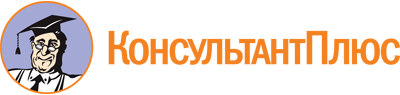 Постановление Правительства ЯНАО от 08.05.2024 N 227-П
"Об утверждении Порядка отбора социально ориентированных некоммерческих организаций Ямало-Ненецкого автономного округа для оказания информационной поддержки в форме содействия в создании официальных сайтов в информационно-телекоммуникационной сети "Интернет" и (или) обеспечении их функционирования путем использования федеральной государственной информационной системы "Единый портал государственных и муниципальных услуг (функций)"Документ предоставлен КонсультантПлюс

www.consultant.ru

Дата сохранения: 11.06.2024
 